Retrouvez au menu les fruits et légumes frais de saison. : Salade, pomme de terre, courgettes, banane, fruits rouges…Les menus sont conformes au GEMRCN et au PNNS, ils sont visés par une diététicienne. : Fait maison.							ALLERGENES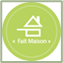 LUNDI MARDIMERCREDIJEUDIVENDREDIEntréeSalade de maïsMOUTARDE 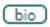 Salade de pommes de terreMOUTARDE / LACTOSE FERIEASCENSIONPONTVPOJambon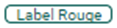 Escalope de poulet FERIEASCENSIONPONTAccompPommes de terre rissoléesHaricots verts / tomates ailFERIEASCENSIONPONTFromageYaourt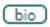 LACTOSE Crème dessertLACTOSEFERIEASCENSIONPONTDessertFruit de saisonFruit de saisonFERIEASCENSIONPONT